THE GREEN TEAMThe Green Team sent home a message in the last Newsletter about trying to cut down on the use of plastic utensils in the cafeteria. We noticed now that there are still lots of plastic forks and spoons being thrown out at all 3 lunches. Remember if you are bringing utensils from home they should be ones that are brought back home each day to be washed and reused. What we are noticing is that people are coming with their own plastic utensils from home and these are being thrown out which defeats the purpose and doesn’t help with the amount of plastic we are throwing out. Thank you for your support and we hope by reducing the plastic we use we can have a positive rather than negative impact on our environment.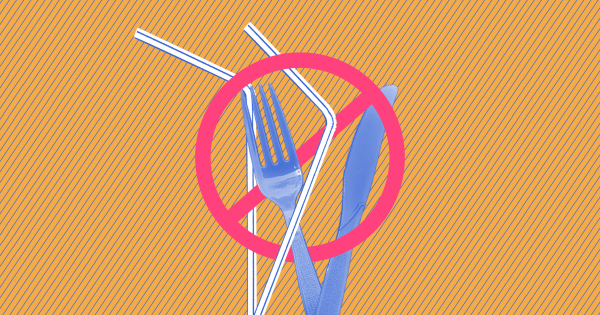 